       БОЙОРОК                                                                РАСПОРЯЖЕНИЕ              «28» сентябрь  2018 года                   №   32         «28» сентября 2018 года   О проведении месячника гражданской обороны      В соответствии  с расположением Правительства Республики  Башкортостан  №882-р от 19 сентября 2018 года, Планом  основных мероприятий  муниципального района Аскинский район  Республики  Башкортостан  в области  гражданской обороны,  предупреждения и ликвидации  чрезвычайных ситуаций, обеспечения пожарной    безопасности  людей  на водных  объектах  на 2018 год, в целях  повышения роли  гражданской обороны в обществе:      	1. Провести в период с 1 октября по 31 октября 2018 года месячник гражданской обороны в СП Мутабашевский сельсовет муниципальном районе Аскинский район.
     	2. Председателю комиссии по Чрезвычайным ситуациям и пожарной безопасности (Файзуллину А.Г.)  разработать план месячника гражданской обороны.
     	3.Рекомендовать руководителям организаций: 
      - организовать подготовку и проведение мероприятий месячника гражданской обороны; 
    	4.Рекомендовать библиотекарю СП Мутабашевский сельсовет  (Галиной М.) организовать освещение хода проведения месячника гражданской обороны.
   	 5. Управляющему делами СП Мутабашевский сельсовет (Ахматгалиевой М.К.) разместить распоряжение на официальном сайте органов местного самоуправления муниципального района Аскинский район www.mutabash04sp.ru
           6. Контроль за исполнением распоряжения возложить на заместителя председателя комиссии по чрезвычайным ситуациям и пожарной безопасности   Файзуллину А.Г. Глава СП Мутабашевский сельсовет муниципального района Аскинский район                                                                          Файзуллин А.Г.
Ахматшина Э.Ф. 8(34771)2-66-35
БАШҠОРТОСТАН РЕСПУБЛИКАҺЫАСҠЫН  РАЙОНЫМУНИЦИПАЛЬ РАЙОНЫНЫҢМОТАБАШ   АУЫЛ  БИЛӘМӘҺЕ ХӘКИМИӘТЕ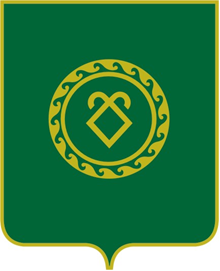 АДМИНИСТРАЦИЯСЕЛЬСКОГО ПОСЕЛЕНИЯМУТАБАШЕВСКИЙ СЕЛЬСОВЕТМУНИЦИПАЛЬНОГО РАЙОНААСКИНСКИЙ РАЙОНРЕСПУБЛИКИ  БАШКОРТОСТАН